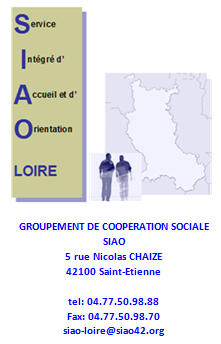                                Cadre réservé au Siaoà retourner au SIAO Loire de préférence par e-mail : siao-loire@siao42.orgMERCI DE COMPLETER L’ENSEMBLE DES ITEMSPERSONNE AYANT EFFECTUE L’ENTRETIEN (Nom/ Fonction/Structure)1/ SITUATION ADMINISTRATIVE  (Rayer les mentions inutiles)DEMANDEURNOM :					Coordonnées : Prénom :				Sexe : Homme/FemmeDate de Naissance :			Lieu de naissance : 				Nationalité : Français – UE – Hors UE – Apatride – Non renseignéDate d’arrivée en France : 			Droit au séjour : 	OUI/NON/Non renseignéDemandeur d'asile/ Refugie/Débouté du droit d'asile/Récépissé asile/Carte de séjour temporaire/Carte résident/Récépissé renouvellement titre/Autre		Papier d’identité :	OUI/NONDéclaration de perte : OUI/NON          Date de fin de validité titre/récépissé :		Date de renouvèlement du titre :Nombre de renouvellement du titre : 		Demande de titre en cours : OUI/NON			Droits ouverts par le titre de séjour : Aucun/Travail/Prestations sociales et familiales/Aide au logementMénage co-titulaire d’un bail locatif : OUI/NON	Justifie du fait qu’il n’est plus solidaire de son conjoint : OUI/NONDroits ouverts à la sécurité sociale :	OUI/NON		Précisez : Non renseigné/Aide médicale d'Etat/CMU/CMU-C/Mutuelle/Régime général/Régime agricole/Couverture sociale européenne Sans couverture socialeDémarches administratives en cours : (500 caractères maximum)(Rayer les mentions inutiles)CONJOINT/CO-DEMANDEUR (sauf si enfant majeurs à charge)NOM :					Coordonnées : Prénom :				Sexe : Homme/FemmeDate de Naissance :			Lieu de naissance : 				Nationalité : Français – UE – Hors UE – Apatride – Non renseignéDate d’arrivée en France : 			Droit au séjour : 	OUI/NON/Non renseignéDemandeur d'asile/ Refugie/Débouté du droit d'asile/Récépissé asile/Carte de séjour temporaire/Carte résident/Récépissé renouvellement titre/Autre		Papier d’identité :	OUI/NONDéclaration de perte : OUI/NON          Date de fin de validité titre/récépissé :		Date de renouvèlement du titre :Nombre de renouvellement du titre : 		Demande de titre en cours : OUI/NON			Droits ouverts par le titre de séjour : Aucun/Travail/Prestations sociales et familiales/Aide au logementMénage co-titulaire d’un bail locatif : OUI/NON	Justifie du fait qu’il n’est plus solidaire de son conjoint : OUI/NONDroits ouverts à la sécurité sociale :	OUI/NON		Précisez : Non renseigné/Aide médicale d'Etat/CMU/CMU-C/Mutuelle/Régime général/Régime agricole/Couverture sociale européenne Sans couverture socialeDémarches administratives en cours : (500 caractères maximum)2/ SITUATION FAMILIALE  (Rayer les mentions inutiles)Situation Matrimoniale : Non renseigné/Célibataire/Marié/Pacsé/Vie maritale/Concubinage/Séparé/Divorcé/VeufINFORMATIONS RELATIVES AUX ENFANTSGROSSESSEEnfant(s) à naître : OUI/NONDate prévisionnelle de l’accouchement : Type de grossesse : Simple/ Jumeaux / MultipleREGROUPEMENT FAMILIAL : Non renseigné/Envisagé/En cours/AcceptéPrécisez le nombre de personnes : COMMENTAIRES : (500 caractères maximum)3/ SITUATION PROFESSIONNELLE  (Rayer les mentions inutiles)DEMANDEUREn emploi : OUI/NONType de Contrat : CDI/CDD/Fonctionnaire/Contrat aidé/Intérim/Saisonnier/Apprenti/StagiaireNombre d’heures hebdomadaires :Horaires de travail : Poste occupé :Commune :					Département : Date de début de contrat : 				Date de fin de contrat : En recherche d’emploi : OUI/NON	       Statut de demandeur : OUI/NON	Etudiant : OUI/NON	Retraité : OUI/NON	RQTH : OUI/NON	Moyen de locomotion : OUI/NONEn formation : OUI/NON		Date de fin de formation : Commune :						Département : COMMENTAIRES :  (500 caractères maximum)CONJOINT/CO-DEMANDEUREn emploi : OUI/NONType de Contrat : CDI/CDD/Fonctionnaire/Contrat aidé/Intérim/Saisonnier/Apprenti/StagiaireNombre d’heures hebdomadaires :Horaires de travail : Poste occupé :Commune :						Département : Date de début de contrat : 				Date de fin de contrat : En recherche d’emploi : OUI/NON	       Statut de demandeur : OUI/NON	Etudiant : OUI/NON	Retraité : OUI/NON	RQTH : OUI/NON	Moyen de locomotion : OUI/NONEn formation : OUI/NON		Date de fin de formation : Commune :						Département : COMMENTAIRES : (500 caractères maximum)4/ SITUATION BUDGETAIRE  (Rayer les mentions inutiles)DEMANDEUR et ou CONJOINT ou Co DemandeurRESSOURCESCHARGES							DETTESDossier de surendettement : OUI/NON	Date du dépôt de dossier de surendettement : Apurement de la dette : 			Moratoire : OUI/NON	Date de fin : Evolution globale de la situation budgétaire dans les 6 prochains mois : Non renseigné/Stable/Augmentation/DiminutionPRECISIONS : (500 caractères maximum)5/ SUIVI SOCIAL  (Rayer les mentions inutiles)DEMANDEURSuivi social : OUI/NON CONJOINT/CO-DEMANDEURSuivi social : OUI/NON Coordonnées d’un autre intervenant auprès du demandeur ou de la familleNOM :Prénom : Organisme : Courriel : 					Téléphone : 			Fax :6/ SITUATION AU REGARD DU LOGEMENT(Rayer les mentions inutiles)Expérience de logement autonome : OUI/NONDurée des expériences locatives : DEMANDE DE LOGEMENTDemande de logement social : OUI/NONNuméro unique : Date de la demande : 			Date de renouvellement : Communes recherchées :Recherche de logement privé : OUI/NON			Communes recherchées : COMMISSION DALOPassage en commission DALO : OUI/NON	DALO requalifié en DAHO : OUI/NON	Dossier déposé : OUI/NONDate d’accusé de réception :		Date de décision : 		 Décision prioritaire DALO : OUI/NONType d’orientation : Dossier de recours au contentieux : OUI/NON	Date de recours : 	       Numéro de recours : COMMISSION DAHOPassage en commission DAHO : OUI/NON	Date de dépôt : 			Date d’accusé de réception :			Date de décision : 		Dossier de recours au contentieux : OUI/NON	Date de recours : 	       Numéro de recours : RESERVATION PREFECTORALE : OUI/NONAIDES ET ACCES AU LOGEMENT Accompagnement social : Non renseigné/Oui/Non/A préconiserFSL : Non renseigné/Accord/Refus/A solliciterASLL : Non renseigné/accord/Refus/A solliciterAVDL : Oui/Non/A préconiser7/ PIECES JUSTIFICATIVES PRESENTEESCocher le(s) case(s) correspondante(s) SYNTHESE DE L’EVALUATION SOCIALE(Capacités et difficultés du ménage repérées au regard du logement, freins actuels au logement autonome, domaines devant être travaillés dans le cadre d’un accompagnement social, …) (2000 caractères maximum)  Avant de saisir la demande, vous devez appeler l'attention de la personne sur ses droits : 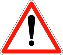 droit de refus de répondre, droit d'accès,droit de rectification aux informations la concernant. (Merci de cocher la case ci-dessous)Je certifie avoir prévenu le demandeur sur ses droits   DATE DE LA DEMANDEREFERENT SIAO (si connu)NOM/FONCTION/STRUCTUREADRESSE TELEPHONE E MAILNOMPrénomSexeDate de naissanceGarde/ScolaritéLieu de garde/Lieu de scolaritéA hébergerA chargeTYPE DE RESSOURCESMONTANT MENSUEL EN EUROMONTANT MENSUEL EN EURODATE DE FIN PREVISIONNELLEDATE DE FIN PREVISIONNELLETYPE DE RESSOURCESDemandeurCo demandeurDemandeurCo demandeurSans ressourceRessources d'activitéRetraiteAllocation chômageFormationRSA socleRSA majoréAAHASSAllocations familialesAllocation temporaire d'attenteAutre ressourceTOTALTYPE DE CHARGESMONTANT MENSUEL EN EUROMONTANT MENSUEL EN EUROTYPE DE DETTESMONTANT GLOBAL EN EUROMONTANT GLOBAL EN EURODemandeurCo demandeurDemandeurCo demandeurLoyerLocativesEDFCrédits à la consommationGDFCrédits immobiliersEauAmendesAssurancesDécouverts bancairesMutuelleRetard d’impôtsImpôtsAutres dettesTransportGarde d’enfantPension alimentaireTéléphoneAutreTOTALTOTALSuivi socialNOM et Coordonnées du référentCommentaireAssociationCCASConseil GénéralHôpitalJusticeMission LocaleOrganisme de protection socialeTutelleCuratelleSuivi RSAAutre suivi socialSuivi socialNOM et Coordonnées du référentCommentaireAssociationCCASConseil GénéralHôpitalJusticeMission LocaleOrganisme de protection socialeTutelleCuratelleSuivi RSAAutre suivi socialListe des piècesDemandeurCo-demandeurAucune pièceAttestation de séjourAttestation de dépôt du Numéro Unique Régional (NUR)Attestation d'hébergementAvis d'impositionCAFCarte vitaleAttestation de domiciliationCarte d'identitéFiche de paieLivret de famillePasseportPermis de conduireQuittancesInscription pôle emploi